IDENTIFISERE GJENGETYPEFor å identifisere gjengetype ved tommegjenger, kan man 
ved å telle antall gjenger pr. tomme og ut for aktuell gjengedimensjon, se ved hjelp av denne tabell type gjenger.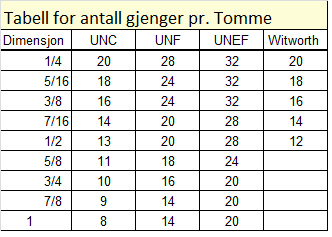 